                  Recursos públicos asignados a privados (Enero -Diciembre 2016)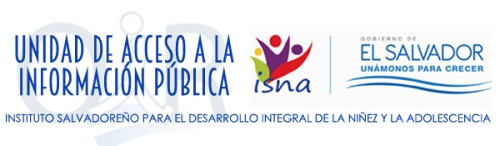 Nombre del DestinatarioCantidad o Monto asignadoFinalidad o razón de asignación del montoDocumento        de autorizaciónInformes de ejecución de los fondosAsociación Mensajeros de la Paz $26,572.50Programa de Atención a la Niñez y la Adolescencia: Hogar reina Sofía brinda protección y asistencia integral a niñas, niños y adolescentes portadores del virus de inmunodeficiencia humana (VIH), víctimas de vulneraciones de derechos.Convenio$21,681.22Iglesia de dios en la República de El salvador$10,285.20Programa de Atención a la Niñez y la Adolescencia: hogar Children Home brinda protección y asistencia integral a niños, niñas y adolescentes víctimas de abuso, maltrato y abandono.Convenio$9,599.52Fundación de Promoción y Capacitación Social EXODO$27,427.20Programas de Atención a la Niñez y Adolescencia: hogar Samuel, hogar Moises, hogar Debora y hogar Ester,  brinda protección y asistencia integral a niñas, niños y adolescentes victimas de maltrato, abuso sexual, y otras tipologías de vulneración de derechos.Convenio$23,998.80Asociación Pro-Hogar Infantil  de Zacatecoluca$4,799.76Programas de Atención a la Niñez y  la Adolescencia: hogar infantil Zacatecoluca,   brinda protección y asistencia integral a niñas, niños y adolescentes  que perdieron a sus padres y que han quedado en desamparo y a hijos de padres desnaturalizados o pobres de solemnidad.Convenio$4,799.76Centros de Bienestar Infantil y Centros de Atención Integral$2,253.910.00Atención a la Primera Infancia aproximadamente 215 entre Centros de Bienestar Infantil y Centros de Atención Integral, que brindan atención y asistencia integral a niñas y niños a nivel nacionalAcuerdo de Junta Directiva$2,312,207.09